КРЕМЕНЧУЦЬКА РАЙОННА РАДА   ПОЛТАВСЬКОЇ ОБЛАСТІ(четверта сесія сьомого скликання)РІШЕННЯвід“18 ”  березня  2016 р.                                                м. КременчукПро звернення до голови Національної поліції щодо патрулювання території Кременчуцького району Полтавської областіВідповідно до ст.43 Закону України „Про місцеве самоврядування в Україні”, ст. 13 ЗУ «Про статус депутатів місцевих рад»,районна рада вирішила:Підтримати звернення  до голови Національної поліції щодо патрулювання території Кременчуцького району Полтавської області (додається).      2. Направити дане звернення голові Національної поліції Хатії Деканоідзе.       3. Контроль за виконанням цього рішення покласти на постійну комісію районної ради з питань самоврядування, адміністративно – територіального устрою, депутатської діяльності та етики, законності, правопорядку та боротьби з корупцією.      ГОЛОВА РАЙОННОЇ РАДИ 				                       А.О. ДРОФА							         Додаток 				 до рішення 4 сесії 7 скликання                                                                                       Кременчуцької районної ради				 «Про звернення до голови                                                                                 Національної поліції щодо							         патрулювання території	Кременчуцького району                                                                                Полтавської області							         від 18 березня 2016 рокуЗвернення депутатів Кременчуцької  районної  ради Полтавської областідо голови Національної поліції щодо патрулювання території Кременчуцького району 	Відповідно до ЗУ «Про статус депутатів місцевих рад» звертаємось до голови Національної поліції  Хатії Деканоідзе  з проханням  щодо залучення працівників патрульної служби міста Кременчука Полтавської області до патрулювання території Кременчуцького району Полтавської області.Депутати Кременчуцької районної ради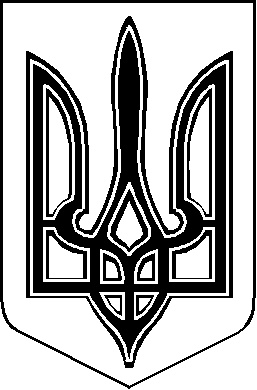 